Peer Tutor Application Form 2021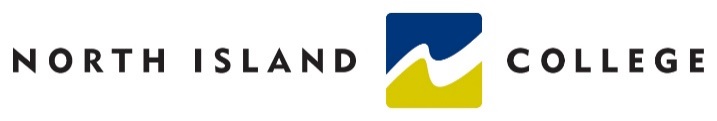 Name: replace with your responseStudent Number: replace with your response  Phone: replace with your response 					Cell: replace with your responseNIC Email: replace with your responseAlternate Email: replace with your responseAre you currently enrolled in an NIC credit course: Yes / No (bold or delete to respond)I am interested in tutoring in the following subjects/subject areas (Note: B grade or better on the subjects in which you wish to tutor is required):replace with your response(s)How many hours a week can your tutor? (Maximum 10) replace with your responseI grant permission to check my student record: Yes / No (bold or delete to respond)Signatures of References: This student:has excellent potential to help other students, with their academic work is dependable e.g., attends class regularly and on time and does assignments in a timely way seems to communicate well and get along well with peers If you have any concerns/cautions please contact the peer tutor coordinator.NIC Faculty Name and Signature (in lieu of signature, faculty can email ben.hecht@nic.bc.ca with their reference): replace with your responseNIC Faculty or Community Member Name and Signature (in lieu of signature, faculty/community member can email ben.hecht@nic.bc.ca with their reference): replace with your responsePlease email the completed form to ben.hecht@nic.bc.ca